108.5.22.新詩講座:詩人的創作之旅成果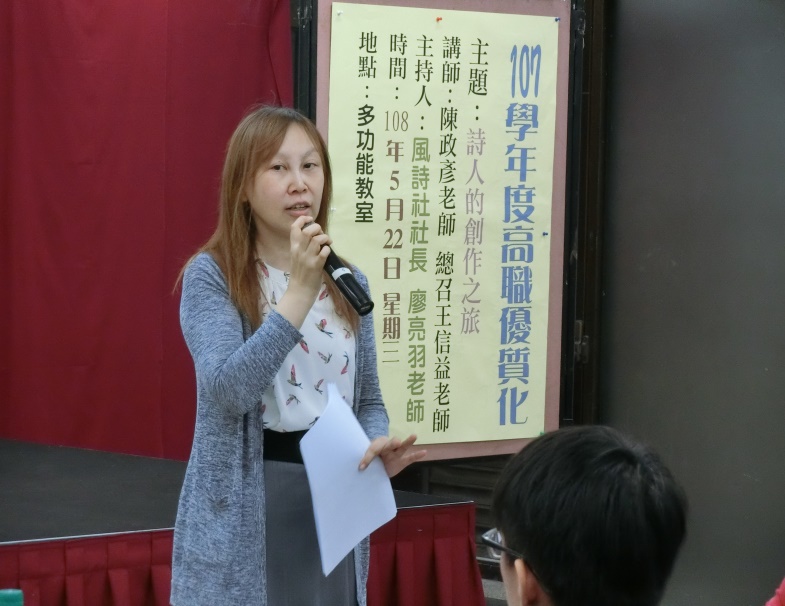 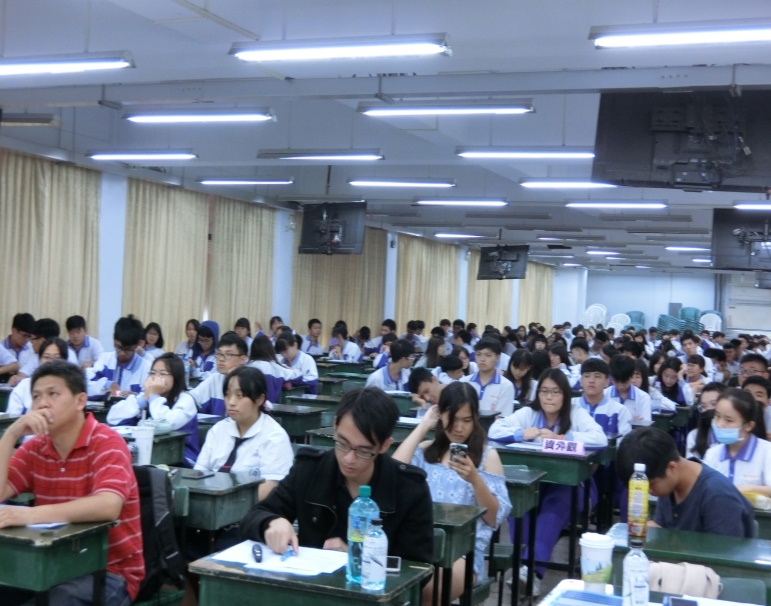 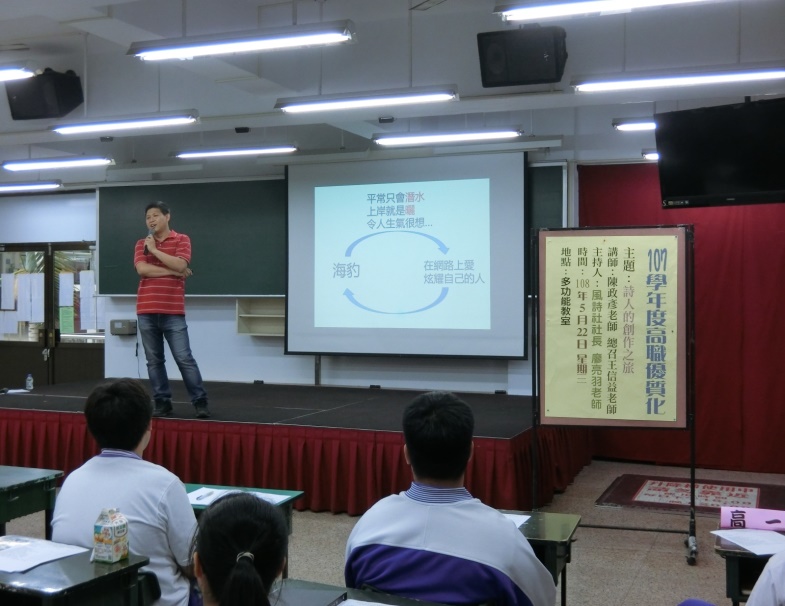 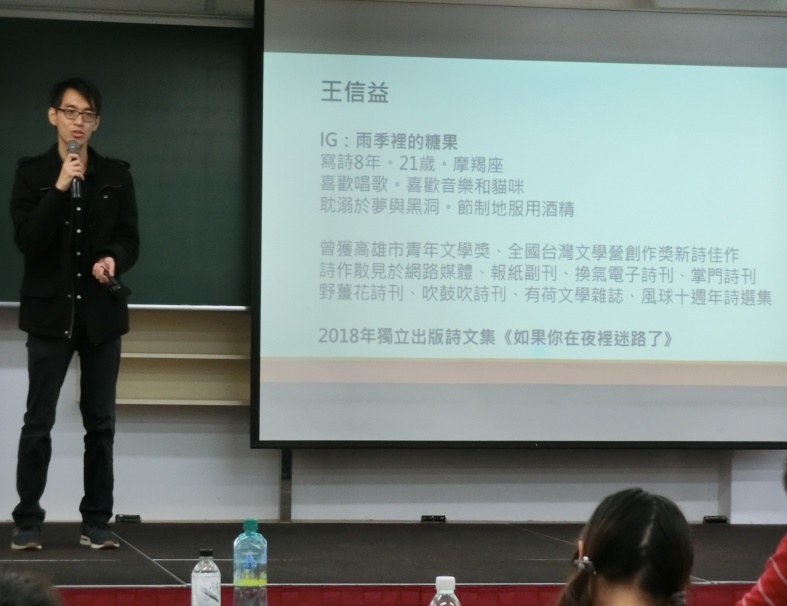 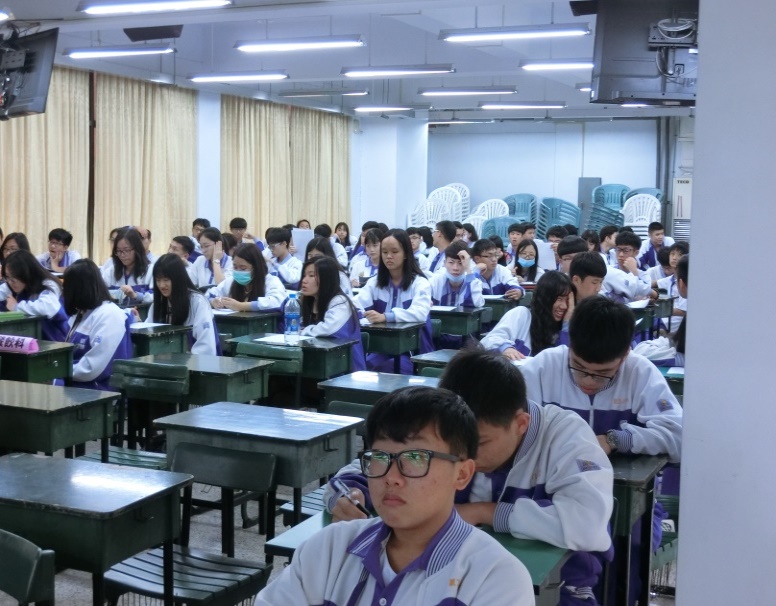 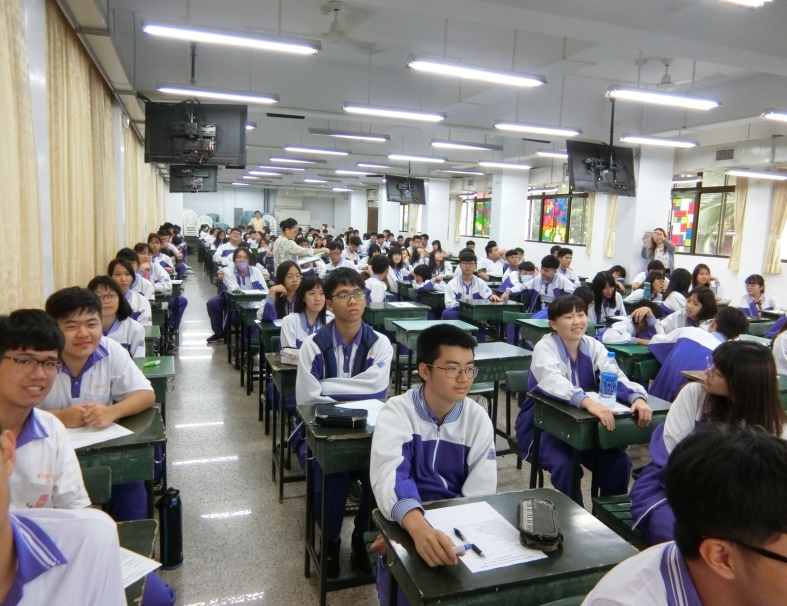 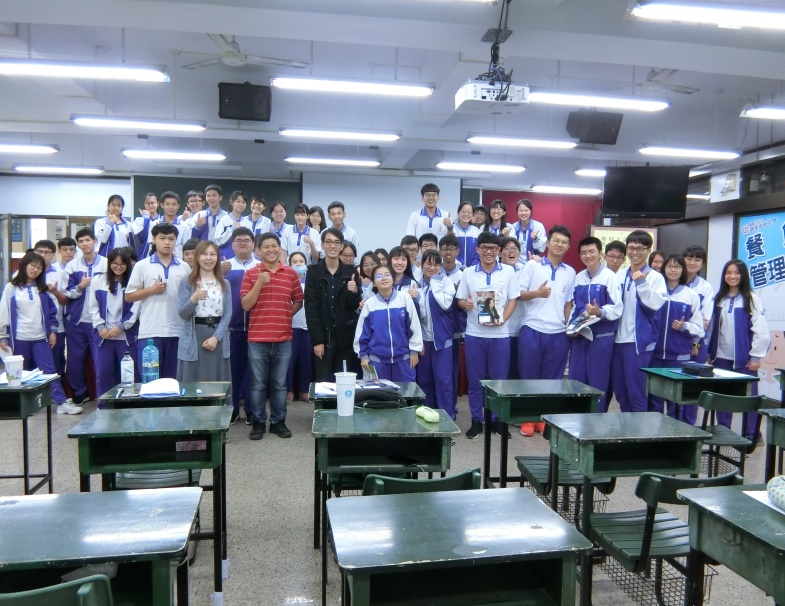 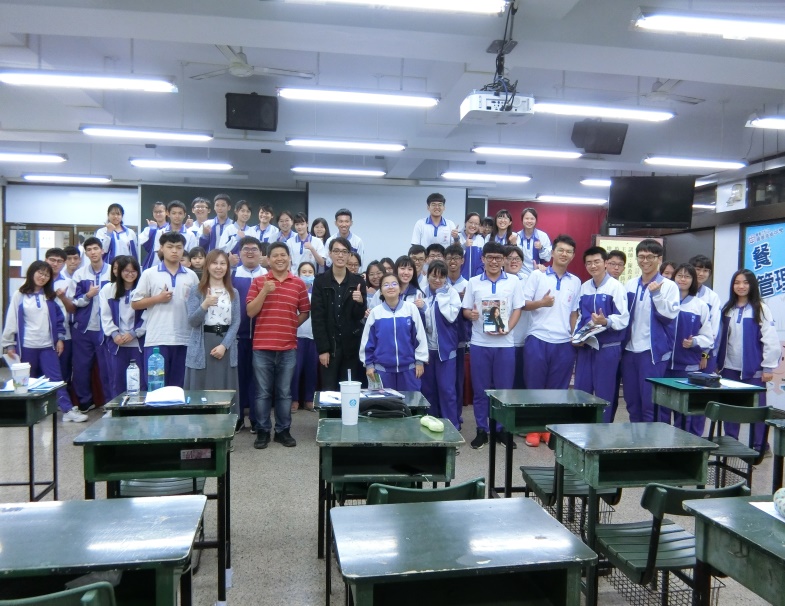 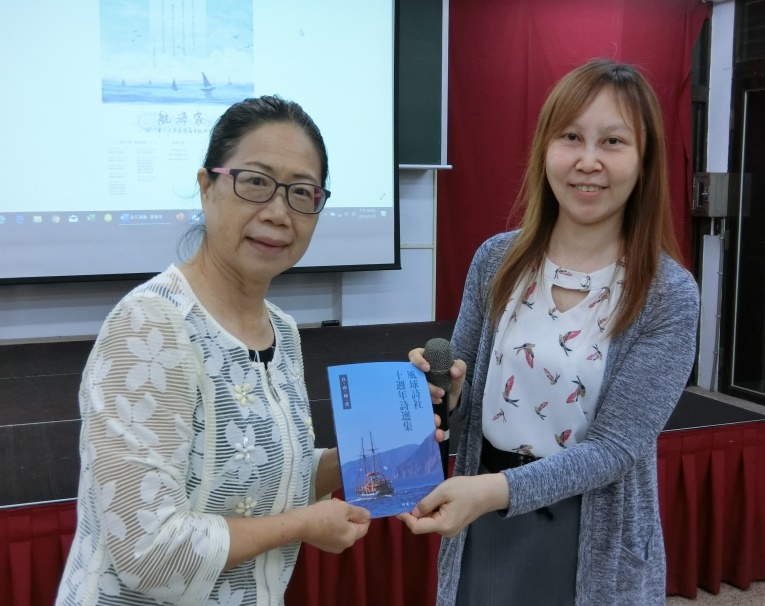 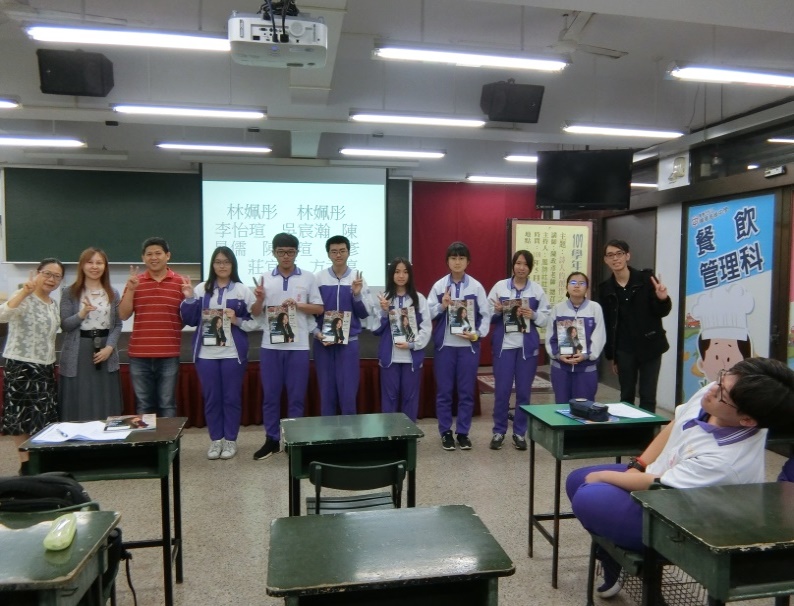 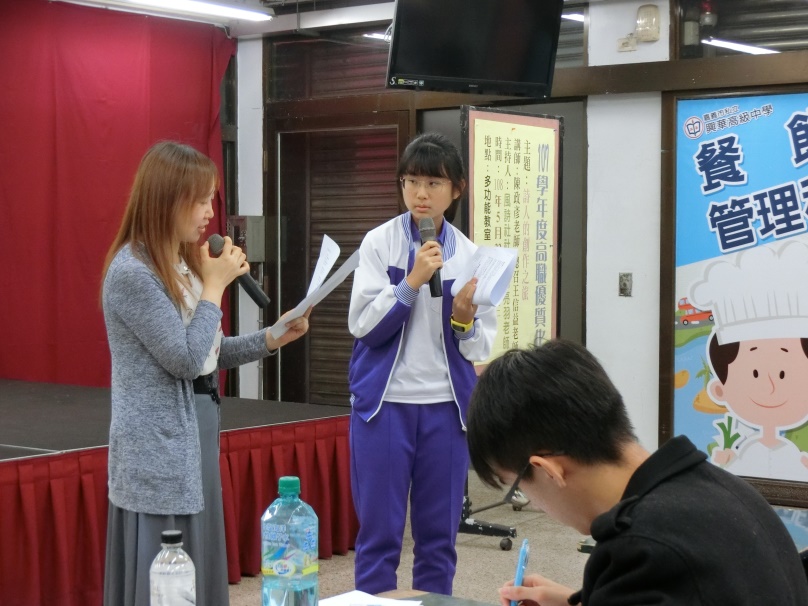 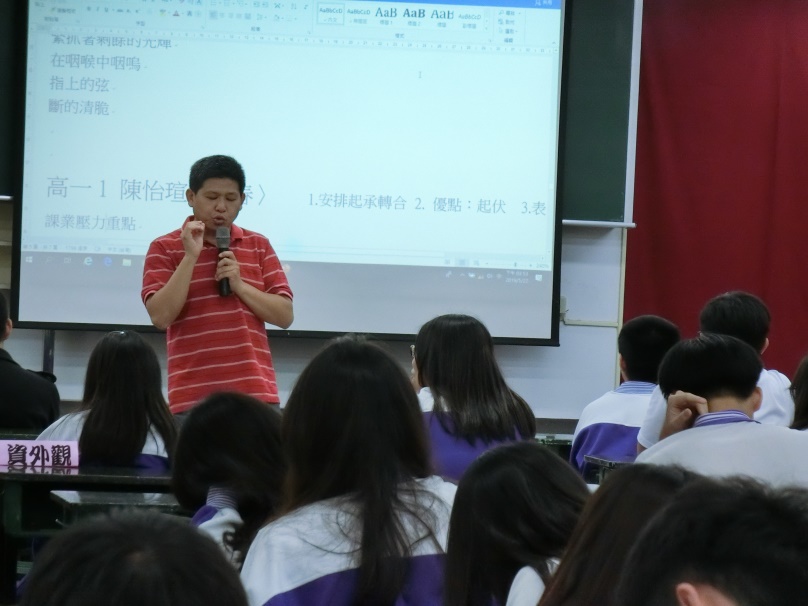 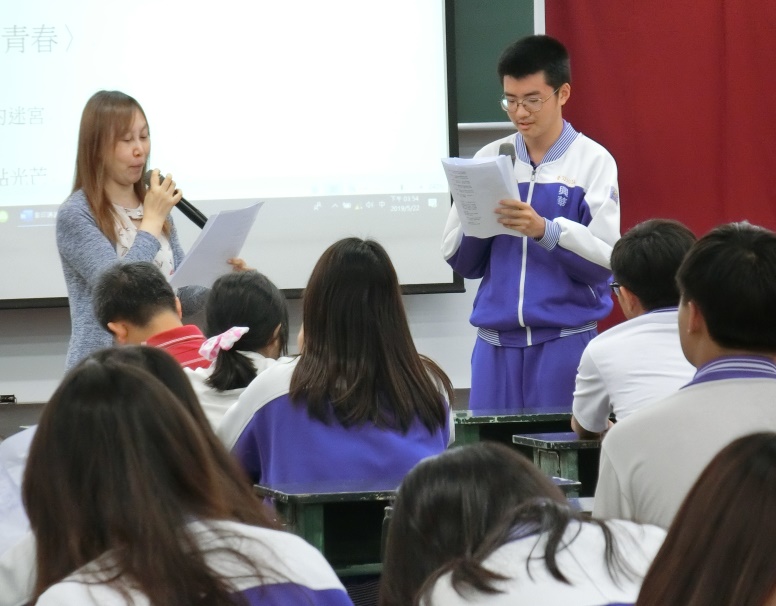 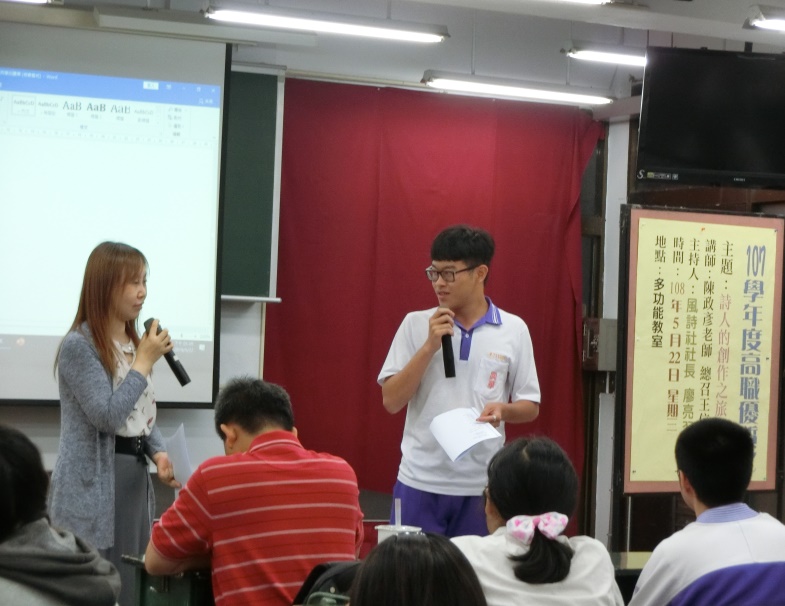 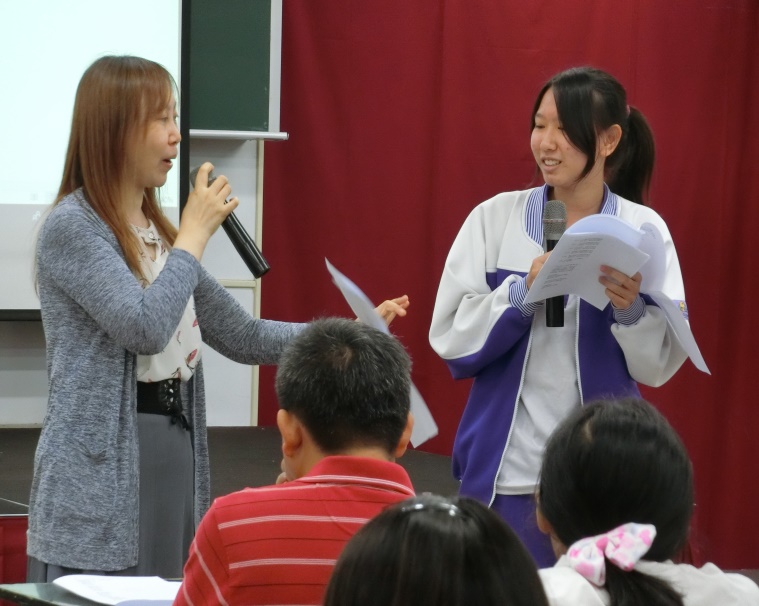 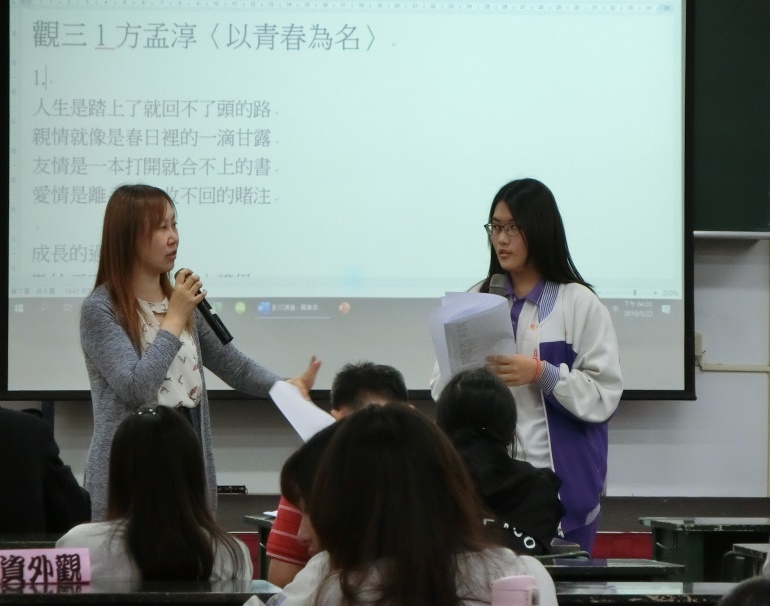 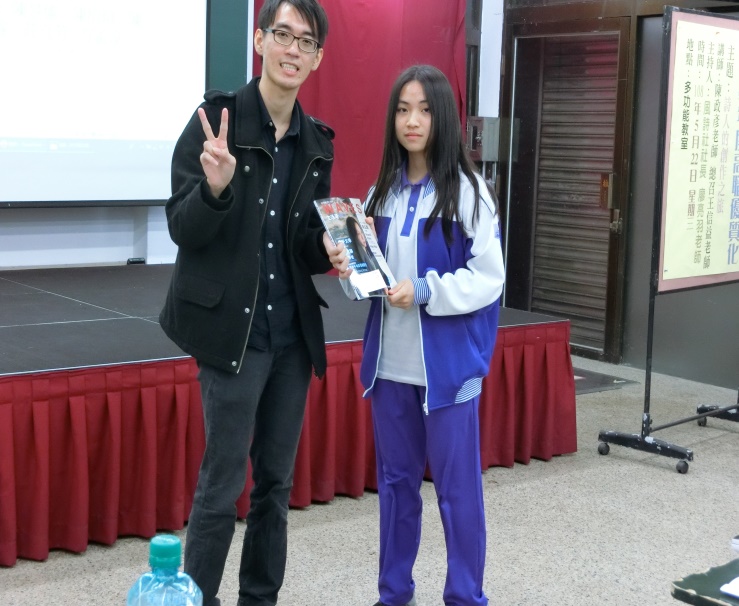 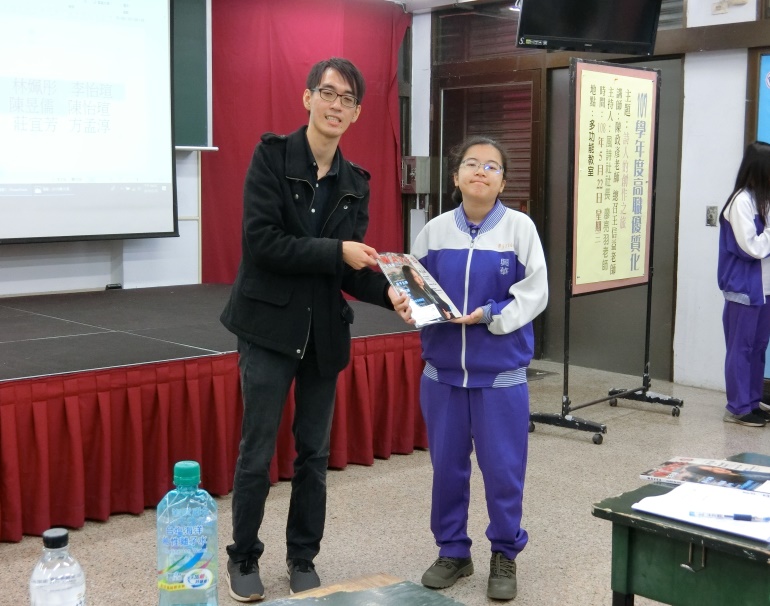 